ГОСТ 22245-90. Битумы нефтяные дорожные вязкие
Государственные стандарты, стандарты отраслей не являются объектом авторского права (р.1,ст.6,п.4 "Закона о стандартизации N 5154-1").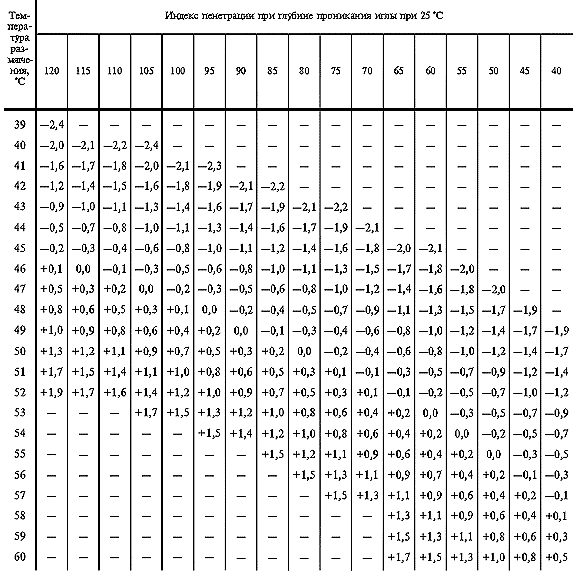 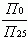 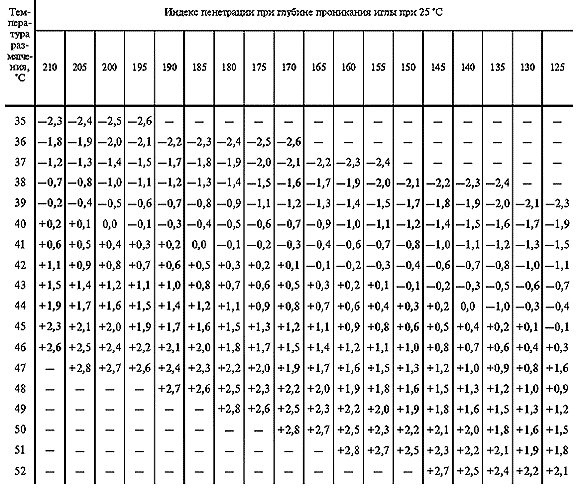 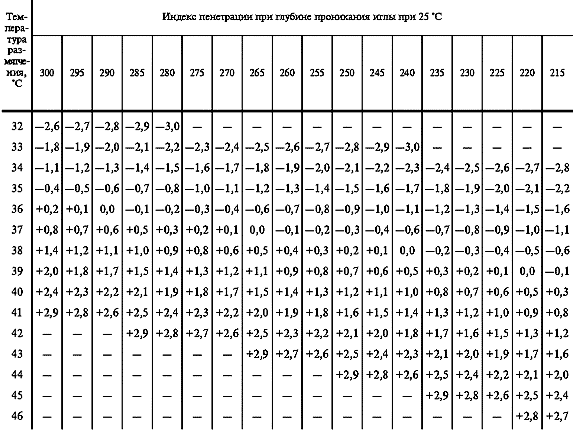 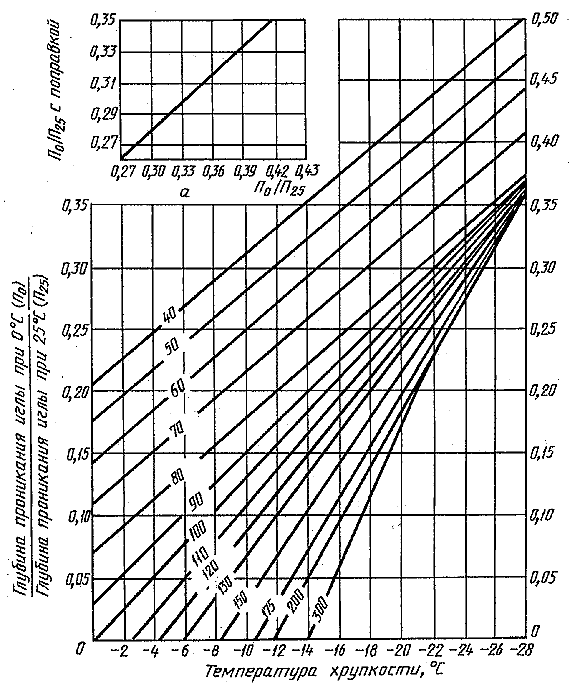 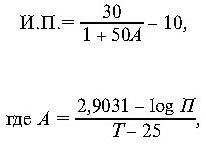 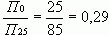 